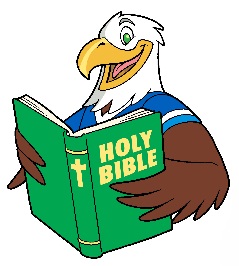 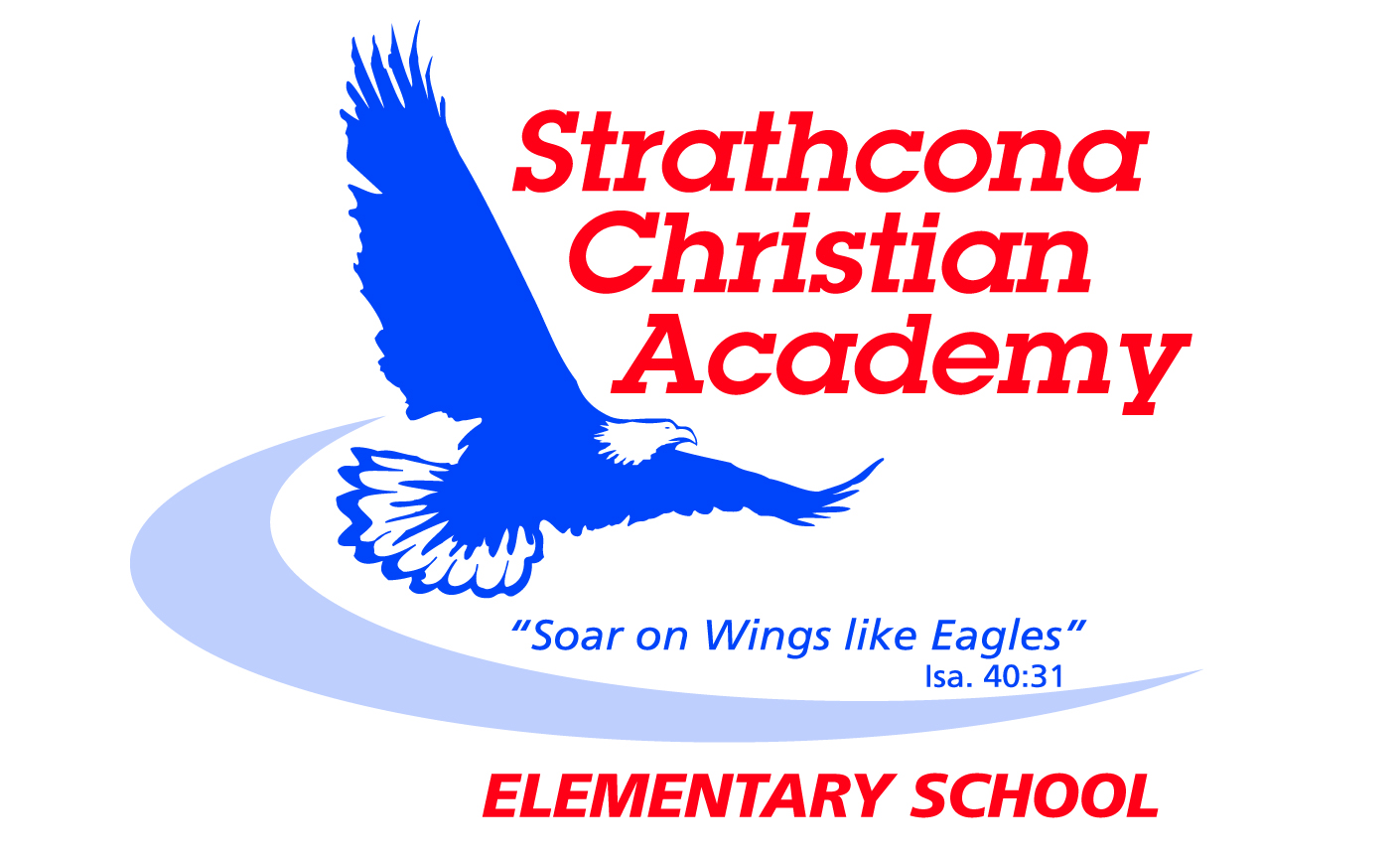 Grade 6 Bible Memory* identifies new versesUpdated September 2014MonthWeekVerseSEPTEMBERWeek 11 John 1:9*If we confess our sins, he is faithful and just and will forgive us our sins and purify us from all unrighteousness.SEPTEMBERWeek 21 Peter 3:15*Always be prepared to give an answer to everyone who asks you to give the reason for the hope that you have. But do this with gentleness and respect.SEPTEMBERWeek 3Galatians 6:7*Do not be deceived: God cannot be mocked. A man reaps what he sows.OCTOBERWeek 1Matthew 5:16*In the same way, let your light shine before others, that they may see your good deeds and glorify your Father in heaven.OCTOBERWeek 2Proverbs 3:5*Trust in the Lord with all your heart and lean not on your own understanding;OCTOBERWeek 3Proverbs 3:6*in all your ways submit to him, and he will make your paths straight.NOVEMBERNOVEMBERWeek 1Proverbs 3:5, 6*5 Trust in the Lord with all your heart and lean not on your own understanding; 6 in all your ways submit to him, and he will make your paths straight.NOVEMBERNOVEMBERWeek 2Jeremiah 29:11*11 For I know the plans I have for you,” declares the Lord, “plans to prosper you and not to harm you, plans to give you hope and a future.”NOVEMBERNOVEMBERWeek 3John 3:16For God so loved the world that he gave his one and only Son, that whoever believes in him shall not perish but have eternal life.DECEMBERWeek 1Matthew 28:19Therefore go and make disciples of all nations, baptizing them in the name of the Father and of the Son and of the Holy Spirit.DECEMBERWeek 2Matthew 7:12So in everything, do to others what you would have them do to you, for this sums up the Law and the Prophets.DECEMBERWeek 3Galatians 5:22,2322 But the fruit of the Spirit is love, joy, peace, patience, kindness, goodness, faithfulness, 23 gentleness and self-control. Against such things there is no law.JANUARYWeek 1John 14:6Jesus answered, “I am the way and the truth and the life. No one comes to the Father except through me.”JANUARYWeek 2Romans 3:2323 For all have sinned and fall short of the glory of God.JANUARYWeek 3Romans 6:23For the wages of sin is death, but the gift of God is eternal life in Christ Jesus our Lord.FEBRUARYWeek 1Romans 5:8But God demonstrates his own love for us in this: While we were still sinners, Christ died for us.FEBRUARYWeek 2Romans 10:9If you declare with your mouth, “Jesus is Lord,” and believe in your heart that God raised him from the dead, you will be saved.FEBRUARYWeek 32 Timothy 3:16, 1716 All Scripture is God-breathed and is useful for teaching, rebuking, correcting and training in righteousness, 17 so that the servant of God may be thoroughly equipped for every good work.MARCHWeek 1Micah 6:88 He has shown you, O man, what is good. And what does the Lord require of you? To act justly and to love mercy
and to walk humbly with your God.MARCHWeek 2Psalm 119:1111 I have hidden your word in my heart that I might not sin against you.MARCHWeek 3Genesis 1:1In the beginning God created the heavens and the earth.APRILWeek 1Philippians 4:13I can do everything through him who gives me strength.APRILWeek 21 Corinthians 10:1313 No temptation has overtaken you except what is common to mankind. And God is faithful; he will not let you be tempted beyond what you can bear. But when you are tempted, he will also provide a way out so that you can endure it.APRILWeek 31 John 1:9*If we confess our sins, he is faithful and just and will forgive us our sins and purify us from all unrighteousness.MAYWeek 11 Peter 3:15*Always be prepared to give an answer to everyone who asks you to give the reason for the hope that you have. But do this with gentleness and respect.MAYWeek 2Galatians 6:7*Do not be deceived: God cannot be mocked. A man reaps what he sows.MAYWeek 3Matthew 5:16*In the same way, let your light shine before others, that they may see your good deeds and glorify your Father in heaven.JUNEJUNEWeek 1Proverbs 3:5, 6*5 Trust in the Lord with all your heart and lean not on your own understanding; 6 in all your ways submit to him, and he will make your paths straight.JUNEJUNEWeek 2Jeremiah 29:11*11 For I know the plans I have for you,” declares the Lord, “plans to prosper you and not to harm you, plans to give you hope and a future.”JUNEJUNEWeek 3Review